New Hampshire Office of Highway Safety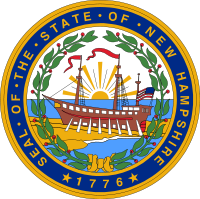 33 Hazen Drive1st. Floor, Rm 109AConcord, NH    03305Telephone:  603-271-2131Grant Application Form FFY 2018 Sobriety Checkpoint Grant Program Application Due: April 15, 2017Part I Contact InformationPart II Department and Community Profile Part III Local Crash and Enforcement Statistics  This section must be filled out completely for all project applications.  If data is unavailable insert (N/A) for not available.  Part IV Problem StatementPart V Proposed SolutionPart VI Project GoalsPart VII BudgetApplicant Agency and Street AddressApplicant Agency and Street AddressDUNS#	SAM Registration Expiration::DUNS#	SAM Registration Expiration::Chief’s First NameChief’s Last NameChief’s TelephoneChief’s Email AddressGrant Contact’s First NameGrant Contact’s Last NameGrant Contact’s TelephoneGrant Contacts Email AddressPopulation of your city or townNumber of full-time officers in your city or townNumber of part-time officers in your city or townNumber of officers trained in the use of Preliminary Breath Test UnitsNumber of officers trained in Standardized Field Sobriety Testing Number of officers trained in sobriety checkpoint supervisor trainingNumber of on premise (bars, etc.) liquor license holdersNumber of off premise (package stores, etc.) liquor license holdersDid your department receive a grant in 2015 or 2016?If your department received a grant in 2015 or 2016, were all funds used? If not, please explain why. 2014201520163 Year AverageTotal CrashesTotal FatalitiesTotal Personal InjuriesTotal Property Damage CrashesImpaired Driving Fatalities (alcohol or drugs)Impaired Driving Personal Injuries (alcohol or drugs)Impaired Driving Property Damage Crashes (alcohol or drugs)DWI/DUI Arrests (alcohol or drugs)Please describe the impaired problem in your city or town. Please provide specifics detailing the following:When the problem is taking place (month, day of week, time of day)Where (specific streets, neighborhoods, etc.)Who (demographics) What (alcohol and/or drugs)Other relevant information to your city or town (officer shortages, vacation destination, colleges in town, etc.)  Please describe your proposed solutions for combatting the problem you described above. Solutions should be linked directly to the data you provided. Please be specific regarding:When patrols/sobriety checkpoints will take place (month, day of week, time of day)Where patrols/sobriety checkpoints will take place (specific streets, neighborhoods, etc.)What type of patrols will take place (DWI patrols, checkpoints, etc.) Estimated number of patrols hours and/or sobriety checkpoints   Please provide your department’s goals for this grant. Goals must be specific and measurable.  For example, “Our department would like to reduce impaired-driving crashes by 10% from 100 to 90 by September 2018.” Please provide a budget indicating how much you can realistically spend on this project. Budget should be based on your proposed number of hours and payroll deductions (Only FICA, Medicare, and retirement). Requested award amount= # Checkpoints X # of Hours per Checkpoint X # of Officers X Hourly Rate + Total Estimated Payroll Deductions. For example- 4 (checkpoints) X (6 hours each checkpoint) = 24 hours X 6 Officers = 144 total patrol hours X $50 (Hourly Rate) + $1800 (Total Payroll Deduction) = $9000 (Requested Award Amount)------------------------------------------------------------------------------------------------------------------Please also provide, below, how you intend to meet the required 25% match to contribute to this project.Matching funds are your department’s contribution to this project.  For example, additional enforcement patrols, fuel costs, administrative time, and supervisor’s time that are not funded by this grant or other federal grants. 